УКРАЇНА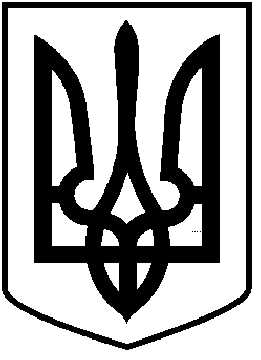 ЧОРТКІВСЬКА  МІСЬКА  РАДАШІСТДЕСЯТА  СЕСІЯ СЬОМОГО  СКЛИКАННЯРІШЕННЯвід 23 травня 2019 року                                                            № 1484м. ЧортківПро  внесення  змін  до  рішення  міської  ради від 12 грудня 2017р  № 891 «Про затвердження Програми  розвитку  культури   в  м. Чортковіна 2018-2020 роки»	На підставі клопотання голови громадської організації «Альтернатива-Чортків» Петльованого А.В. від 25 березня 2019 року, з метою належного задоволення культурних та духовних потреб мешканців Чорткова, керуючись  статтею 26 Закону України «Про місцеве самоврядування в Україні», міська радаВИРІШИЛА: 1.Внести зміни в додаток 1 Основних заходів щодо виконання Програми розвитку культури в м. Чорткові на  2018-2020 роки, а саме:  1.1відзначення військово-історичного фестивалю «Чортківська офензива»  у червні п.р. передбачивши обсяг фінансування  в сумі  400 000 грн.1.2 проведення «Осіннього Галицького  ярмарку у Чорткові», у вересні 2019 року, передбачивши обсяг фінансування  в сумі 130 000 грн.2.Фінансовому управлінню міської ради забезпечити фінансування   Програми в межах коштів, передбачених бюджетом міста.3.Копію рішення направити у фінансове управління та управління культури,  релігії  та туризму міської ради.4.Контроль за виконанням даного рішення покласти на заступника міського голови з питань діяльності виконавчих органів міської ради Тимофія Р.М. та постійну комісію міської ради з гуманітарних питань та соціального захисту громадян.                      Міський  голова                                                            Володимир  ШМАТЬКО